MAIL TO: PO BOX 2007, Frankfort, KY 40602‐2007Phone: (502) 564‐1257 Fax: (502) 564‐4138Drive.Ky.GovApplication forNew Authority, Authority for Additional Vehicles, or a Replacement TariffThis form contains documents required for applications for intrastate Household Goods motor carrier authority, for applications for additional qualified vehicles under an existing authority, and for the filing of a replacement tariff under an existing authority. The following sections are contained in this application form:Application IndexTo Apply for a Household Goods CertificateYou are required to follow these instructions to complete and mail or deliver this application form including the Authority Application (Section 2) and enclose any required fees to the Transportation Cabinet, Department of Vehicle Regulation, Division of Motor Carriers, Qualifications and Permits Branch, at 200 Mero Street, Frankfort, KY 40622. Your application may be returned for the correction of any deficiencies.Enclose a Check or Money OrderOnly for an application for new authority you must enclose one check or money order made payable to the “Kentucky State Treasurer” in an amount equal to the total of the $250 application fee plus the $10 per qualified vehicle. ($250 application fee) + (number of vehicles       X per vehicle fee of $10 $        ) = total fees $        . There is no application fee required for an application for a replacement tariff or for the filing of an application for additional vehicles to be added to an existing authority. Only the $10 per vehicle fee for each additional vehicle applies to applications for additional vehicles. If your company has Kentucky Intrastate For‐Hire Authority to transport freight or has completed the Unified Carrier Registration (UCR) to transport freight, you may submit the current year XRS‐3 form or UCR receipt in lieu of the $10 per vehicle fee (Section 5).Register your Business or Business NameBusiness Organizations Must Register with the Kentucky Secretary of StateIf you are a business organization that is required to be registered with the Kentucky Secretary of State in order to do business in Kentucky, you shall complete your registration as a domestic or foreign business organization prior to submitting this application. If you have any questions regarding the registration process please contact your attorney or the office of the Kentucky Secretary of State.Sole Proprietors Must File a Certificate of Assumed Name with the County ClerkIf you are operating your business as a sole proprietor you are not required to and may not register your business name directly with the Kentucky Secretary of State, but you are required to file a certificate of assumed name with the county clerk where you maintain your principal place of business. Complete and record the enclosed Certificate of Assumed Name for Sole Proprietor (Section 3) then enclose the recorded copy with this application.Commercial InsuranceYou are required to have an insurance carrier authorized to transact business in Kentucky file a Form E, Uniform Motor Carrier Bodily Injury and Property Damage Liability Certificate of Insurance, and Form H, Uniform Motor Carrier Cargo Certificate of Insurance, directly with the Division of Motor Carriers prior to submitting this application. The Form E and Form H must be an original and may only be filed by your insurance carrier by mail directly to the Division of Motor Carriers or through the Motor Carrier Information Exchange (NOR) website. Faxed copies of either form shall not be accepted. If you have any questions regarding how to submit either form please contact your insurance company.The minimum amount of liability insurance for the transportation of property 18,000 lbs. or less shall be one hundred thousand dollars ($100,000) for death and personal injury to one (1) person, three hundred thousand dollars ($300,000) for death and personal injury resulting from one (1) incident, and fifty thousand dollars ($50,000) for property damage. The minimum amount of liability insurance for the transportation of property more than 18,000 lbs. shall be one hundred thousand dollars ($100,000) for death and personal injury to oneperson, six hundred thousand dollars ($600,000) for death and personal injury resulting from one (1) incident, and fifty thousand dollars ($50,000) for property damage.Posting Notice of Your TariffYou are required to enclose a proposed intrastate household goods tariff listing charges for various services. For further information on how to develop a tariff refer to Section 4 on page 7 of this application, entitled Sample Tariff. Notice of your proposed tariff will be posted on the website of the Department of Vehicle Regulation, Division of Motor Carriers, after your application is reviewed, approved and filed. The proposed tariff may be protested. Your proposed tariff shall become provisionally effective at the time your authority is granted and may become permanently effective only after the period for filing a protest has expired and the department has sent you written notice that the tariff is approved.Qualification of VehiclesYou are required to initially qualify at least one Household Goods vehicle with the Division of Motor Carriers in connection with an application for new authority. Vehicles 10,001 lbs. or greater require a USDOT number. You may visit http://www.fmcsa.dot.gov/ to obtain a USDOT number. You must qualify each vehicle to be operated pursuant to a grant of authority before it may be lawfully operated under that authority. Unless you are exempt, you must pay a fee of $10 per qualified vehicle. You must complete and submit the enclosed Vehicle Qualification form (Section 5). You may qualify additional vehicles under an existing authority at any time by submitting this application form for an amendment to an existing authority. See page 4 for additional qualification information of additional vehicles under an existing authority.Criminal Background ChecksYou are required to obtain a nationwide criminal background check, in compliance with KRS 281.6301, of each owner, official, employee, independent contractor, or agent operating a vehicle. The background check shall be obtained and retained for a period of at least three years.Applying to Qualify Additional Vehicles under an Existing Authority or File a Replacement Tariff You may use this application form to apply to qualify additional vehicles as an amendment to an existing grant of authority or to file a replacement tariff under an existing authority. If using this application to file areplacement tariff, you shall submit the Authority Application (Section 2) and the replacement tariff. For furtherinformation on how to develop a tariff refer to Section 4 on page 7 of this application, entitled Sample Tariff. If using this application to request the authority to qualify additional vehicles, you shall submit the Authority Application (Section 2), submit the Vehicle Qualification form (Section 5), and, unless you are exempt, enclose one check or money order made payable to the “Kentucky State Treasurer” in an amount equal to the $10 per qualified vehicle fee.Authority and Qualified Vehicle CredentialsFor your security, if the Department of Vehicle Regulation approves your application for new authority or for additional qualified vehicles, the authority and vehicle credentials issued by the department will be mailed by first class mail to your address on file with the department. Alternatively, the credentials may be delivered in person to either a Sole Proprietor or an authorized officer or registered agent of the Corporation, Partnership, or Limited Liability Company listed with the Kentucky Secretary of State whose identity can be verified. You may request overnight or other expedited mail delivery by submitting a corresponding prepaid envelope addressed to your mailing address on file.Application Process AssistanceIf you have questions about this application form or the application process please contact the Division of Motor Carriers, Qualifications and Permits Branch, by phone at (502) 564‐1257 or by email at kytc.passhhg@ky.gov.Docket No. Company No. Certificate No.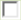 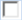 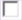 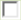 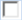 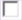 (Required by applicant for additional vehicles)USDOT                                                                                                                                                              Number   	 Legal name   	 Doing business as   	Phone	Fax	 	Email address (required)Signature of applicantor applicant official		Date	 	Print name	Print title	 	63 Application Fee:(Department use)Pursuant to the provisions of KRS 365.015, the undersigned applies to assume a name and, for that purpose, submits the following statement:The assumed name is:    	The legal name of the individual adopting the assumed name is:The street address is:I declare under penalty of perjury under the laws of Kentucky that the foregoing is true and correct.Signature    	Print name	Date	 	STATE OF	 	COUNTY OF	 	Subscribed and sworn to before me on this the	day of		20	. 	Notary Public   	My commission expires on	.An assumed name shall be effective for a term of five (5) years from the date of filing and may be renewed for successive terms upon filing a renewal certificate within six (6) months prior to the expiration of the term, in the same manner of filing the original certificate of assumed name.Sample Tariff for Household Goods Motor Carrier Operating AuthorityKentucky law requires that before engaging in the intrastate transportation of household goods a motor carrier must file with the Department of Vehicle Regulation one or more tariffs containing the current rates, classifications, company policies, and other provisions related to the transportation services to be offered. A tariff shall, among other requirements, name the holder of the certificate, identify the certificate number affected, and include the signature of an owner or corporate officer of the carrier responsible for its filing. It is your responsibility to develop a tariff that is specific to your operations. The information and sections that follow shall be in each tariff approved by the department.General InformationBefore you may follow a new rate structure after obtaining new authority or before you may change your rates, you must:Submit a new revised tariff that includes any changes to kytc.passhhg@ky.gov for preliminary approval by the departmentAllow the department the opportunity to review the new revised tariff and give preliminary approval of the tariff or notify the carrier of any deficiencies. NOTE: The department shall post notice of the tariff to its website after it has been preliminarily approved.Operate your business in accordance with the proposed tariff from the date that notice of preliminarily approval is received, pending running of the period for protest and final approval by the departmentTariff RequirementsThe following information and sections shall be in each tariff approved by the department:Cover Sheet – Your tariff must have a cover sheet that contains all of the following items:The title: Household Goods Carrier TariffThe legal and assumed name of the applicantA blank for the certificate number of the carrierA tariff number:The tariff number must be formatted: Tariff Number: HG‐(number).The number of your original tariff must be 1.If later filing a replacement tariff, include the following statement below the tariff number:Replaces Tariff Number: HG‐(number).A blank for the preliminary effective date (the department will notify you of this date which is the date the tariff has been reviewed and accepted for filing)A blank for the permanent effective date (the department will notify you of this date)The name and signature of the applicant or the company representative who is responsible for submitting the tariffThe street address of the principal place of business of the applicant within Kentucky (including city, state, and ZIP code)Table of Contents – Your tariff must contain a table of contents that lists, alphabetically, the page and/or item number where each subject in the tariff can be found. Your Table of Contents must also contain an Index of Policies and Procedures for quick reference.Definitions – Your tariff must contain a list of any abbreviations and references that were included in the tariff and the definition of each abbreviation and reference.Index of Special Rates – If you will charge special rates for the transportation or handling of some commodities, you must include an index listing each commodity and the page and/or item number where information about the special rate is shown.Mileage Calculations – Your tariff must include a detailed explanation of how you will calculate mileage.Rates and Charges – Your tariff must contain a list of all of your transportation rates, service charges, and any of the following that apply:The transportation rates that you will charge per 100 poundsThe packing and unpacking rates that you will charge (these rates must be listed either per container or per 100 pounds)An itemized accounting of each service that you will provide for an additional chargeAn itemized accounting of each commodity that you will charge a special rate to transport and amount you will chargeAny additional information that covers all other company policies and procedures you have that relate to calculating your rates, charges, and serviceAll of your policies and procedures regarding payment of your chargesThe charge for additional insurance coverageAdditional Policies and Procedures – Your tariff must list all policies and procedures under which you will operate that you will require your customers to follow. Additional policies not directly related to mileage or rates can be placed in this additional section.Other Operating InformationYou may include other information consistent with your operations in addition to the required information and required sections listed above. It is your responsibility to develop a tariff that is specific to your operations. This sample tariff is intended as an example to assist you in developing a tariff structure for your operations that meets the requirements of Kentucky law. This sample is not necessarily intended as a template. Not every term or section may apply to the services you intend to provide, nor has every term or section you may intend to incorporate been included.Tariff Number: HG‐3 Replaces Tariff Number: HG‐2Household Goods Carrier Tariff For:Household Movers, Inc.Certificate No.:	1Preliminary Effective Date:	2Permanent Effective Date:	3ISSUED BY:Signature:	Date:  	Jane Smith, President Household Movers, Inc.654 Main Street Somewhere, Kentucky 40000‐00001 Leave the certificate number blank if submitting an initial tariff.2 Leave the preliminary effective date blank. The department will inform the carrier of the date the tariff is filed.          3 Leave the permanent effective date blank. The department will inform the carrier of the date the tariff is approved.Tariff Number: HG‐3 Replaces Tariff Number: HG‐2Page 2 of 12TABLE OF CONTENTSSUBJECT	PAGETariff Number: HG‐3 Replaces Tariff Number: HG‐2Page 3 of 12SUBJECT	PAGEItem 6 ‐ Discounts	11Policy 11 ‐ Discount Rate	11Section 3 ‐ Additional Policies and Procedures	11Policy 12 ‐ Warehouse Delivery	11Policy 13 ‐ Regular Hours of Service	11Policy 14 ‐ Payments	12Policy 15 ‐ Bill of Lading, Contract Terms, and Conditions	12Index of Policies and ProceduresPolicy 1 ‐ Mileage Calculation	4Policy 2 ‐ Minimum Charge	5Policy 3 ‐ Preparation for Shipping	6Policy 4 ‐ Overtime Packing and Unpacking	6Policy 5 ‐ Diversion of Shipments	8Policy 6 ‐ Replacement Value Protection	9Policy 7 ‐ Storage in Transit Insurance Coverage	9Policy 8 ‐ Delays	10Policy 9 ‐ Claims for Damage, Loss, or Overcharge	10Policy 10 ‐ Items of Particular Value	10Policy 11 ‐ Discount Rate	11Policy 12 ‐ Warehouse Delivery	11Policy 13 ‐ Regular Hours of Service	11Policy 14 ‐ Payments	12Policy 15 ‐ Bill of Lading, Contract Terms, and Conditions	12Tariff Number: HG‐3 Replaces Tariff Number: HG‐2Page 4 of 12DEFINITIONSINDEX OF SPECIAL RATESCOMMODITY	PAGEHousehold Appliances	6Bulky Items	6SECTION 1. MILEAGE CALCULATIONEvery reasonable effort will be made to determine the correct mileage between the pick‐up point and delivery point by the shortest practical truck routes. Where there is more than one desirable route with differing mileage, the shipper will be charged for the route with the least number of miles.Policy 1 – Mileage CalculationMileage will be determined using PC Miles and Miles, Version 7.9. When the point of origin and/or point of destination is not available in PC Miles and Miles, HM will use the latest edition available of the American Moving and Storage Association Mileage Guide to determine mileage.SECTION 2. RATES AND CHARGESRates are based on a CWT basis.The clock starts at the appropriate hourly rate when the mover arrives at the point of origin, and includes the movers estimate return time to the office location. The hourly rates are calculated in fifteen minute increments. Any interim charge is rounded up to the next fifteen minute increment.Tariff Number: HG‐3 Replaces Tariff Number: HG‐2Page 5 of 12The shipper is charged the rates specified in ITEM 1 for all waiting time or delays which are not the fault of HM. Rates in this section may include the following additional services at no additional charge:Up to three elevator, stairs, or excessive distance carries per shipmentUp to two extra pick‐ups or deliveries per shipmentPiano or organ flight carryMinimum packing (20%)Policy 2 – Minimum ChargeUnless otherwise specifically provided for in this pricing structure, all shipments weighing less than 500 pounds will be charge at the 500 pound rate.ITEM 1 – RATE CHARTTariff Number: HG‐3 Replaces Tariff Number: HG‐2Page 6 of 12ITEM 2 – ADDITIONAL SERVICES AND CHARGESPolicy 3 – Preparation for ShippingArticles that must be packed, crated, or wrapped may be prepared for shipping by the shipper or HM will perform the service at the request of the shipper.ITEM 2A – Packing and UnpackingArea A covers the counties of: Fayette, Franklin, and Jefferson. Area B covers all other Kentucky counties not covered by Area A.Policy 4 – Overtime Packing and UnpackingFor any shipment that requires overtime packing and/or unpacking, 10% will be added to the applicable rate listed above.ITEM 2B – Labor ChargesThese labor charges apply to services not otherwise covered in this tariff when such services are requested by the shipper:Tariff Number: HG‐3 Replaces Tariff Number: HG‐2Page 7 of 12ITEM 2C – Storage in TransitIf the shipper requests the shipment be held in storage before delivery to the point of destination, the following charges will apply:CHARGE PER CWTStorage (per 30‐day period or part thereof)	$3.45 Climate Controlled Storage (per 30‐day period or part thereof)	$5.70 Warehouse Handling	$3.85Overtime Warehouse Handling	$6.75Pick‐up or Delivery Transportation:1,000 to 1,999 lbs.	$15.752,000 to 3,999 lbs.	$13.504,000 or more	$11.80ITEM 3 – ADDITIONAL COMMODITIES AND CHARGESITEM 3A – Household AppliancesHM will charge the following rates for household appliances that require special handling to assure safe transportation:First Item	$28.30Each Additional Item	$18.20ITEM 3B – Bulky ItemsThe following charges will apply to the loading of the following items:Tariff Number: HG‐3 Replaces Tariff Number: HG‐2Page 8 of 12ITEM 4 – DIVERSION OF SHIPMENTSPolicy 5 – Diversion of ShipmentsUpon written instructions by the consignor, consignee, or owner, a shipment will be diverted subject to the following provisions and following additional charges:The term Diversion means:A change in the name of the consignorA change in the name of the consigneeA change in the destinationA change in the routeAny other instructions given which are necessary to achieve delivery and require:A change in billingAn additional movement of the shipmentBothWhen a diversion order under this rule is received by HM, diligent effort will be made to locate the shipment and make the change requested. HM will not be responsible for failure to make the change unless the failure is due to the error or negligence of HM or its employees.Charges to a diverted shipment will be assessed at the lawfully applicable rate from origin to destination via the point of diversion over the route of movement, plus the changes as provided for herein in Item 4.Each diversion at origin	$5.95 CWTEach diversion at destination	$4.24 CWTITEM 5 – LIABILITY, INSURANCE, DELAYS, CLAIMS, AND ITEMS OF PARTICULAR VALUEITEM 5A – Liability for ShipmentHousehold goods carriers must assume liability for the value of the goods they transport. The amount of liability a carrier must assume depends on the level of valuation protection requested by the shipper and accepted by the carrier.Tariff Number: HG‐3 Replaces Tariff Number: HG‐2Page 9 of 12Policy 6 – Replacement Value ProtectionWhen Replacement Value Protection is requested in writing by the customer, HM will be liable to the maximum declared released value for replacement of the articles lost or damaged while in HM’s custody.Replacement Value Protection will be provided by HM only if it is requested by the shipper and if the shipper states an amount equal to or greater than the $6.50 per pound of weight of the shipment or a minimum of $30,000, whichever is greater, subject to the option chosen by the shipper:Option A – $1,500 DeductibleThe customer will pay for the protection 20¢ per $100 or part thereof, of declared or released value and assumes responsibility for the first $1,500 of any claim.Option B – $300 DeductibleThe customer will pay for the protection 50¢ per $100 or part thereof, of declared or released value and assumes responsibility for the first $300 of any claim.Option C – No DeductibleThe customer will pay for the protection 75¢ per $100 or part thereof, of declared or released value.Policy 7 – Storage in Transit Insurance CoverageAn additional insurance charge based upon 10% of the declared or release value will apply to shipments that are stored in transit for each thirty days or part thereof of storage in transit.Note 1 – HM maximum liability will not exceed the release or declared value on the shipment, 100% of the actual cash value of the item(s), or the full repair cost, whichever is less.Note 2 – This protection does not apply to lost, damaged, destroyed, or missing papers of any kind, including accounts, bills, passports, deeds, stocks, bonds, and money. This protection does not apply to items such as photographs, newspaper clippings, and heirlooms having little or no market value. This protection does not apply to loss or damage due to insects or extreme temperatures.ITEM 5B – Delays in Packing, Shipment, Unpacking, or Other Services Policy 8 – DelaysHM shall not be liable for any delays in transporting household goods or in undertaking other requested services resulting from an act of God or fault or neglect of other parties including the shipper.Tariff Number: HG‐3 Replaces Tariff Number: HG‐2Page 10 of 12ITEM 5C – Claims for Damage, Loss, or OverchargePolicy 9 – Claims for Damage, Loss, or OverchargeAll claims for loss, damage or overcharge must be in writing and attached to the Bill of Lading. Claimant must notify carrier of all claims for concealed damage within thirty days of the move. HM must be given reasonable opportunity to inspect damaged items. Although HM will be careful with your possessions, from time to time damages may occur. If damages are caused by our service HM reserves the right to repair the damage in question. If we determine that damages cannot be repaired, we reserve the right to either replace or compensate (actual cash value) for the damage. If there is damage, notify HM immediately. We will complete a Damage Report before we leave your site. If you discover damage after the move, call the office within thirty days of your move. No damage claims will be honored until the charges for moving services are paid in full. You will be asked to sign a Release of Liability acknowledging this.Policy 10 – Items of Particular ValueHM does not assume any liability whatsoever for documents, currency, credit cards, jewelry, watches, precious stones or articles of extraordinary value including accounts, bills, deeds, evidences of debt, securities, notes, postage stamps, stamp collections, trading stamps, revenue stamps, letters or packets of letters, alcoholic beverages, firearms, coin collections, articles of peculiarly inherent or intrinsic value, precious metals or articles manufactured there from. HM will not accept responsibility for safe delivery of such articles if they come into HM’s possession with or without HM’s knowledge.ITEM 6 – DISCOUNTSHM shall apply the following discounts, in a uniform and nondiscriminatory fashion:MilitarySenior CitizensStudentPolicy 11 – Discount RateIf requested prior to service, a discount rate of 10% off hourly service charges for moving, packing, and unpacking items only will be applied for customers who are active duty military, disabled veterans, senior citizens, and college or university students that provide adequate proof of same as required. If the shipper requests the shipment be held in storage before delivery to the point of destination, no discount will be applied to storage in transit charges.Tariff Number: HG‐3 Replaces Tariff Number: HG‐2Page 11 of 12SECTION 3. ADDITIONAL POLICIES AND PROCEDURESAdditional policies not related to the calculation of mileage or rates are as follows:Policy 12 – Warehouse DeliveryExcept as provided in Policy 5, when goods are consigned or delivered to a warehouse, the location of the warehouse will be considered the destination and must be noted on the Bill of Lading. HM’s liability will end when the shipment is unloaded into the warehouse. The goods will be stored in the name of the shipper, owner, or consignee, subject to a lien for transportation and other lawful charges.Policy 13 – Regular Hours of ServiceHM’s regular hours of service are between 7 AM and 6 PM each day except for Saturdays, Sundays, and legal holidays, and except as otherwise provided.Policy 14 – PaymentsHM will not deliver or hand over any shipment or any part of a shipment until all rates and charges have been paid in cash, money order, traveler’s check, cashier’s check, certified check, or by an approved credit card(s).When arrangements for credit are made between HM and the consignor or consignee, the following conditions apply:A free‐credit period will extend for seven days, excluding Saturdays, Sundays, and legal holidays.When HM’s bill is not paid within the free‐credit period, credit will be automatically extended to 30 days including the free‐credit period and a service charge of 1% of the bill ($10 minimum) will be charged for extension of the credit.HM’s bill will display the extended‐credit period separately from the free‐credit period.The postmark date of the payment to HM will be deemed the date the charges were collected.Credit will not be given to any shipper who fails to pay a legally presented bill within the extended‐ credit period.This rule does not apply to Government Bills of Lading.HM may require the shipper to pre‐pay, in full or in part, for a specific service required by the shipper on or before starting the performance of the service.Tariff Number: HG‐3 Replaces Tariff Number: HG‐2Page 12 of 12Policy 15 – Bill of Lading, Contract Terms, and ConditionsEach customer will be provided with a copy of HM’s Bill of Lading. The terms and conditions of the Bill of Lading, attached thereto, are hereby incorporated by reference.Adapted from the Sample Tariff for Household Goods Carriers published by the Virginia Department of Motor Vehicles OA 450 (02/16/05); also adapted from ABC Moving Company ‐ South Carolina Household Goods Tariff.To Qualify a Household Goods VehicleYou must complete this page and enclose the following with this application in order to qualify vehicle(s):A copy of your current year XRS‐3 if you have Kentucky Intrastate For‐Hire Authority to transport freight other than household goods NOTE: You will need Kentucky Intrastate For‐Hire Authority if you intend to move office furniture.A copy of your current year Unified Carrier Registration (UCR) receipt if you have completed the UCR for the transportation of freight in interstate commerceA vehicle qualification fee of $10 per vehicleUSDOT NO (REQUIRED)	Certificate No.(Department Use)Vehicle Qualification Process AssistanceIf you have questions about the vehicle qualification process please contact the Division of Motor Carriers, Qualification and Permits Branch, at (502) 564‐1257 or by email at kytc.passhhg@ky.gov.(Department Use)Principal place of business address within Kentucky (required)Principal place of business address within Kentucky (required)Principal place of business address within Kentucky (required)Principal place of business address within Kentucky (required)Street addressCity		County	KYCity		County	KYZIPCity		County	KYCity		County	KYZIPMailing address (if different from above)Mailing address (if different from above)Mailing address (if different from above)Street addressCity		County	State	ZIPCity		County	State	ZIPCity		County	State	ZIPCity		County	State	ZIPCityCountyStateZIP4.   The mailing address is:CityCountyStateZIPTERMDEFINITIONTERMDEFINITIONCChargeLoadingIncludes HM’s loading and unloadingCu. Ft.Cubic FeetHMHousehold Movers, Inc.CWTHundred Pound WeightNNewIIncreaseN/CNo ChargeIncl.InclusivePackingIncludes HM’s packing and unpackingLB or LBS.PoundRReductionLegal holidayAny legal national/state holidayKy or KYKentuckyMilesMilesMilesPoundsBreak PointPoundsBreak PointPoundsBreak PointPoundsBreak PointPoundsBreak PointPoundsMilesMilesMiles500‐999Break Point1000‐1999Break Point2000‐3999Break Point4000‐7999Break Point8000‐11999Break Point12000 plus31‐40$46.57703$34.181601$29.393483$24.606711$19.8111158$15.0241‐50$48.46709$35.751556$30.963626$26.176503$21.3810950$16.5951‐60$50.03692$36.121611$31.333502$26.546464$21.7510911$16.9661‐70$51.92691$37.381578$32.593560$27.806443$23.0110890$18.2271‐80$55.34689$40.581632$35.793352$31.006418$26.2110865$21.4281‐90$56.66708$42.531540$37.743422$32.956577$28.1611024$23.3791‐100$57.02719$43.371531$38.583344$33.796570$29.0011017$24.21101‐110$58.01709$44.001544$39.213424$34.426504$29.6310951$24.84111‐120$59.43703$44.571497$39.783403$34.996647$30.2011094$25.41121‐130$61.69689$45.641530$40.853380$36.066843$31.2711290$26.48131‐140$62.53710$46.801533$42.013324$37.226542$32.4310989$27.64141‐150$64.21711$49.821558$45.033323$40.246666$35.4511113$30.66151‐160$65.21694$50.241599$45.453338$40.666611$35.8711058$31.08161‐170$66.99706$51.961527$47.173310$42.386754$37.5911201$32.80171‐180$68.15700$52.971520$48.183301$43.396708$38.6011155$33.81181‐190$70.25702$54.441545$49.653301$44.866654$40.0711101$35.28191‐200$71.56706$57.021539$52.233213$47.446668$42.6511115$37.86201‐220$73.61700$57.071551$52.283248$47.496784$42.7011231$37.91221‐240$75.50702$57.541531$52.753288$47.966899$43.1711346$38.38241‐260$77.66695$58.011556$53.223308$48.437190$43.6411637$38.85261‐280$79.17702$58.171588$53.383324$48.596916$43.8011363$39.01281‐300$79.49712$58.641576$53.853369$49.066836$44.2711283$39.48Percent Packed by HMArea AArea B100%$15.00$13.5090%$13.10$11.8080%$11.25$10.1570%$9.40$8.5060%$7.55$6.8550%$5.70$5.2040%$3.85$3.5030%$2.25$2.00Day Labor PerformedWeekdayTime Labor Performed8 AM to 5 PMCharge Per Man‐Hour$23.75WeekdayBefore 8 AM and after 5 PM$32.55Saturday8 AM to 5 PM$32.55SaturdayBefore 8 AM and after 5 PM$37.65SundayAnytime$42.80Legal State or Federal HolidayAnytime$42.80ITEMCHARGEAirplanes$154.00Boats ‐ 14 feet or lessN/CBoats ‐ 14 to 20 feet$113.75Boats ‐ over 20 feet$167.80Cars$115.87Grandfather Clocks$32.90Hot Tubs$110.55Playhouses$74.70If your company has Kentucky Intrastate For‐Hire Authority to transport freight or has completed the Unified Carrier Registration (UCR) to transport freight, you may submit the current year XRS‐3 form or UCR receipt in lieu of the $10 per vehicle fee.If your company has Kentucky Intrastate For‐Hire Authority to transport freight or has completed the Unified Carrier Registration (UCR) to transport freight, you may submit the current year XRS‐3 form or UCR receipt in lieu of the $10 per vehicle fee.If your company has Kentucky Intrastate For‐Hire Authority to transport freight or has completed the Unified Carrier Registration (UCR) to transport freight, you may submit the current year XRS‐3 form or UCR receipt in lieu of the $10 per vehicle fee.If your company has Kentucky Intrastate For‐Hire Authority to transport freight or has completed the Unified Carrier Registration (UCR) to transport freight, you may submit the current year XRS‐3 form or UCR receipt in lieu of the $10 per vehicle fee.Number of vehicles to be qualified:X $10 =Total $ 	